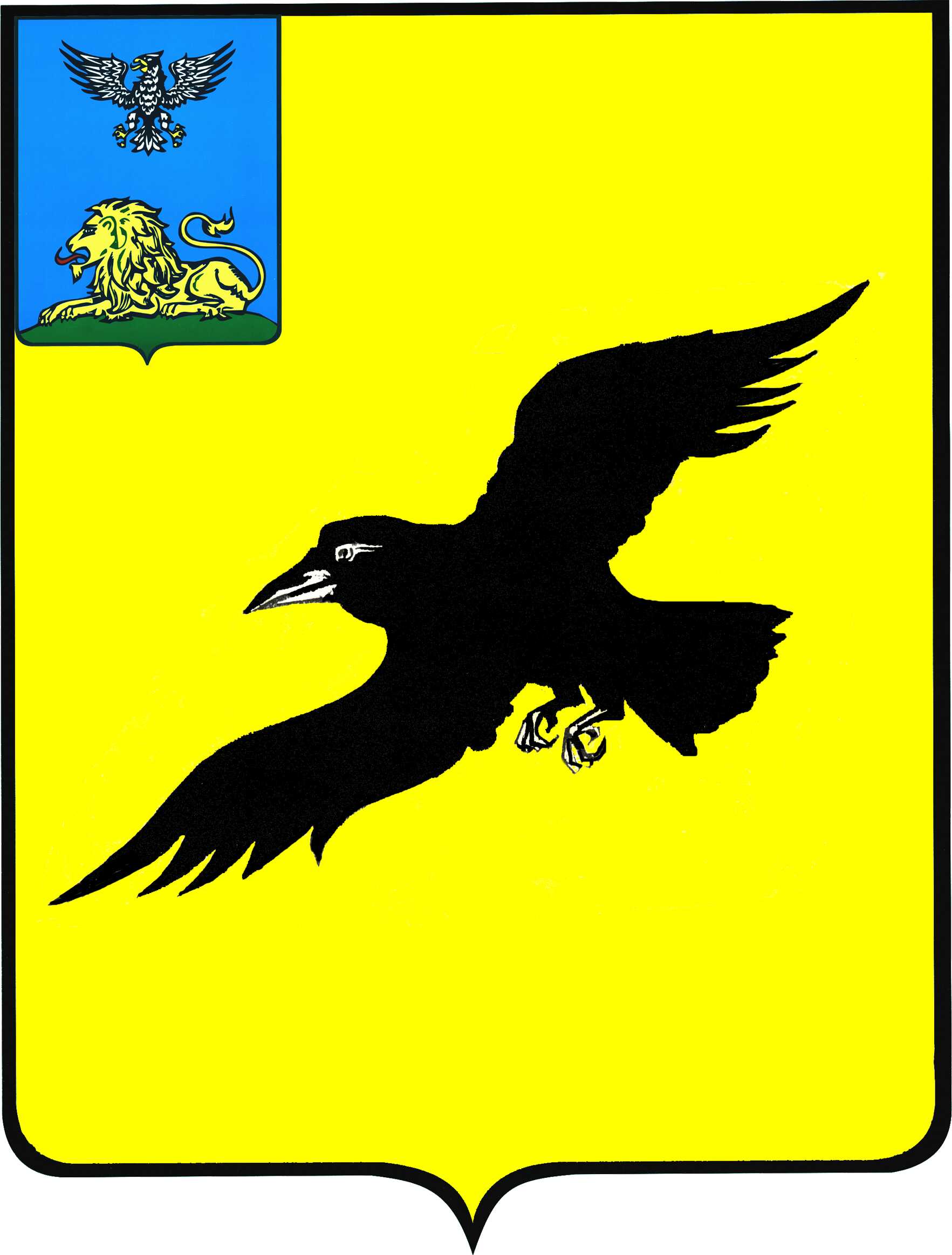 Б е л г о р о д с к а я   о б л а с т ьАДМИНИСТРАЦИЯ ГРАЙВОРОНСКОГО ГОРОДСКОГО ОКРУГАПОСТАНОВЛЕНИЕГрайворон«_20_ »  __ноября__ 2020_ г.								№ _779_Во исполнение статьи 264.2 Бюджетного кодекса Российской Федерации и статьи 82 решения Совета депутатов Грайворонского городского округа 
от 05 декабря 2018 года №52 «О положении о бюджетном устройстве 
и бюджетном процессе в Грайворонском городском округе» 
п о с т а н о в л я ю:1.	Утвердить отчет об исполнении бюджета Грайворонского городского округа за 9 месяцев 2020 года по доходам в сумме 1 082 996 095 
(один миллиард восемьдесят два миллиона девятьсот девяносто шесть тысяч девяносто пять) рублей 10 копеек и по расходам в сумме 1 075 237 169 
(один миллиард семьдесят пять миллионов двести тридцать семь тысяч сто шестьдесят девять) рублей 72 копейки, с превышением доходов над расходами (профицит бюджета) в сумме 7 758 925 (семь миллионов семьсот пятьдесят восемь тысяч девятьсот двадцать пять) рублей 38 копеек, с показателями:-	по внутренним источникам финансирования дефицита бюджета согласно приложению №1;-	по доходам бюджета Грайворонского городского округа за 9 месяцев 2020 года согласно приложению №2;-	по расходам бюджета Грайворонского городского округа за 9 месяцев 2020 года по разделам и подразделам функциональной классификации расходов бюджетов Российской Федерации согласно приложению №3.2.	Направить отчет об исполнении бюджета Грайворонского городского округа за 9 месяцев 2020 года в Совет депутатов Грайворонского городского округа и Контрольно – счетную комиссию городского округа.3.	Утвердить отчет об исполнении бюджетных ассигнований резервного фонда администрации Грайворонского городского округа за 9 месяцев 
2020 года согласно приложению №4. 4.	Главным администраторам (администраторам) доходов бюджета Грайворонского городского округа и источников финансирования дефицита бюджета городского округа, главным распорядителям (распорядителям) бюджетных средств принять меры к выполнению бюджетных показателей 
по доходам и расходам, предусмотренным на 4 квартал 2020 года. 5.	Опубликовать настоящее постановление в газете «Родной край» 
и в сетевом издании «Родной край 31» (rodkray31.ru), разместить 
на официальном сайте органов местного самоуправления Грайворонского городского округа (graivoron.ru).6.	Контроль за исполнением постановления возложить 
на и.о. председателя комитета финансов и налоговой политики администрации Грайворонского городского округа И.Н. Ягич.Источники финансирования дефицита бюджета Грайворонского городского округаИсполнение доходной части бюджета Грайворонского городского округа 
за 9 месяцев 2020 года(руб.)Исполнение расходной части бюджета Грайворонского городского округа за 9 месяцев 2020 года(руб.)Отчет об использовании бюджетных ассигнований резервного фондаадминистрации Грайворонского городского округа за 9 месяцев 2020 года(руб.)   Об утверждении отчета 
об исполнении бюджета Грайворонского городского округа за 9 месяцев 2020 годаГлава администрации Г.И. БондаревПриложение № 1к постановлению администрации  Грайворонского городского округаот « 20 »  ноября . № 779Наименование показателяКод дохода по КДУтверждено на 01.10.2020г. Исполнено на 01.10.2020г. Наименование показателяКод дохода по КДУтверждено на 01.10.2020г. Исполнено на 01.10.2020г. Источники финансирования дефицита бюджета - всегоХ0,00Изменение остатков средств на счетах по учету средств бюджета000 01 00 00 00 00 0000 0000,00-7 758 925,38Увеличение остатков средств бюджетов000 01 05 00 00 00 0000 500-1 543 886 200,00-1 085 185 337,07Увеличение прочих остатков средств бюджетов000 01 05 02 00 00 0000 500-1 543 886 200,00-1 085 185 337,07Увеличение прочих остатков денежных средств бюджетов000 01 05 02 01 00 0000 510-1 543 886 200,00-1 085 185 337,07Увеличение прочих остатков денежных средств бюджетов городских округов000 01 05 02 01 04 0000 510-1 543 886 200,00-1 085 185 337,07Уменьшение остатков средств бюджетов000 01 05 00 00 00 0000 6001 543 886 200,001 077 426 411,69Уменьшение прочих остатков средств бюджетов000 01 05 02 00 00 0000 6001 543 886 200,001 077 426 411,69Уменьшение прочих остатков денежных средств бюджетов000 01 05 02 01 00 0000 6101 543 886 200,001 077 426 411,69Уменьшение прочих остатков денежных средств бюджетов городских округов000 01 05 02 01 04 0000 6101 543 886 200,001 077 426 411,69Приложение № 2к постановлению администрации  Грайворонского городского округаот « 20 » ноября . № 779Наименование показателяКод дохода по КДУтверждено на 01.10.2020г. Исполнено на 01.10.2020г. % исполнения к годовым назначениямОтклонение (+/-) от годового плана  Наименование показателяКод дохода по КДУтверждено на 01.10.2020г. Исполнено на 01.10.2020г. % исполнения к годовым назначениямОтклонение (+/-) от годового плана  Доходы бюджета - всего1 571 820 800,001 082 996 095,1068,9-488 824 704,90Налоговые и неналоговые доходы000 1 00 00000 00 0000 000403 129 100,00257 145 634,2763,8-145 983 465,73Налоги на прибыль , доходы000 1 01 00000 00 0000 000311 936 100,00201 847 179,7164,7-110 088 920,29Налог на доходы физических лиц000 1 01 02000 01 0000 110311 936 100,00201 847 179,7164,7-110 088 920,29Налоги на товары (работы, услуги), реализуемые на территории Российской Федерации000 1 03 00000 00 0000 00014 376 000,009 601 057,4466,8-4 774 942,56Акцизы по подакцизным товарам (продукции), производимым на территории Российской Федерации000 1 03 02000 01 0000 11014 376 000,009 601 057,4466,8-4 774 942,56Налоги на совокупный доход000 1 05 00000 00 0000 00013 047 000,0012 901 241,4998,9-145 758,51Единый налог на вмененный доход для отдельных видов деятельности000 1 05 02000 02 0000 1109 112 000,005 861 489,4064,3-3 250 510,60Единый сельскохозяйственный налог000 1 05 03000 01 0000 1103 846 000,006 899 933,35179,43 053 933,35Налог, взимаемый в связи с применением патентной системы налогообложения000 1 05 04000 02 0000 11089 000,00139 818,74157,150 818,74Налоги на имущество000 1 06 00000 00 0000 00048 815 000,0023 389 409,7847,9-25 425 590,22Налог на имущество физических лиц000 1 06 01000 00 0000 1108 727 000,00948 764,7110,9-7 778 235,29Земельный налог000 1 06 06000 00 0000 11040 088 000,0022 440 645,0756,0-17 647 354,93Земельный налог с организаций 000 1 06 06030 00 0000 11027 414 000,0021 540 837,6678,6-5 873 162,34Земельный налог с физических лиц000 1 06 06040 00 0000 11012 674 000,00899 807,417,1-11 774 192,59Государственная пошлина000 1 08 00000 00 0000 0002 489 000,001 922 377,0477,2-566 622,96Доходы от использования имущества, находящегося в государственной и муниципальной собственности000 1 11 00000 00 0000 0009 689 000,005 470 277,4856,5-4 218 722,52Доходы, получаемые в виде арендной платы за земельные участки, государственная собственность на которые не разграничена, а также средства от продажи права на заключение договоров аренды указанных земельных участков000 1 11 05010 00 0000 1208 471 000,004 655 277,7455,0-3 815 722,26Доходы от сдачи в аренду имущества, находящегося в оперативном управлении органов государственной власти, органов местного самоуправления, государственных внебюджетных фондов и созданных ими учреждений (за исключением имущества бюджетных и автономных учреждений)000 1 11 05030 00 0000 120858 000,00806 338,0194,0-51 661,99Доходы от перечисления части прибыли государственных и муниципальных унитарных предприятий, остающейся после уплаты налогов и обязательных платежей000 1 11 07010 00 0000 120260 000,008 661,733,3-251 338,27Прочие поступления от использования имущества, находящегося в государственной и муниципальной собственности (за исключением имущества бюджетных и автономных учреждений, а также имущества государственных и муниципальных унитарных предприятий, в том числе казенных)000 1 11 09040 00 0000 120100 000,000,000,0-100 000,00Платежи при пользовании природными ресурсами000 1 12 00000 00 0000 000592 000,00149 231,0125,2-442 768,99Плата за негативное воздействие на окружающую среду000 1 12 01000 01 0000 000592 000,00149 231,0125,2-442 768,99Доходы от оказания платных услуг (работ) и компенсации затрат государства000 1 13 00000 00 0000 000160 000,00345 196,80215,7185 196,80Доходы от оказания платных услуг (работ)000 1 13 01000 00 0000 130160 000,0070 333,2044,0-89 666,80Доходы от компенсации затрат государства000 1 13 02000 00 0000 1300,00274 863,60-274 863,60Доходы от продажи материальных и нематериальных активов000 1 14 00000 00 0000 0001 670 000,001 028 312,5161,6-641 687,49Доходы от реализации имущества, находящегося в государственной и муниципальной собственности (за исключением имущества бюджетных и автономных учреждений, а также имущества государственных и муниципальных унитарных предприятий, в том числе казенных)000 1 14 02000 00 0000 000150 000,0024 166,6716,1-125 833,33Доходы от продажи земельных участков, находящихся в государственной и муниципальной собственности (за исключением земельных участков бюджетных и автономных учреждений)000 1 14 06000 00 0000 4301 520 000,001 004 145,8466,1-515 854,16Штрафы, санкции, возмещение ущерба000 1 16 00000 00 0000 000288 000,00478 031,01166,0190 031,01Прочие неналоговые доходы000 1 17 00000 00 0000 00067 000,0013 320,0019,9-53 680,00Безвозмездные поступления000 2 00 00000 00 0000 0001 168 691 700,00825 850 460,8370,7-342 841 239,17Дотации бюджетам бюджетной системы Российской Федерации000 2 02 10000 00 0000 150233 032 900,00175 386 000,0075,3-57 646 900,00Субсидии бюджетам бюджетной системы Российской Федерации (межбюджетные субсидии)000 2 02 20000 00 0000 150309 489 800,00250 100 137,4380,8-59 389 662,57Субвенции бюджетам бюджетной системы Российской Федерации000 2 02 30000 00 0000 150611 169 000,00397 531 815,6665,0-213 637 184,34Иные межбюджетные трансферты000 2 02 40000 00 0000 15015 000 000,003 730 352,0424,9-11 269 647,96Возврат остатков субсидий, субвенций и иных межбюджетных трансфертов, имеющих целевое назначение, прошлых лет 000 2 19 00000 00 0000 0000,00-897 844,30-897 844,30Приложение № 3к постановлению администрации  Грайворонского городского округаот « 20 » ноября 2020 г. № 779РазделПодразделНаименование показателяУтвержденоИсполненоПроцент исполнения к годовым назначениямОтклонение (+,-) от годового планаРазделПодразделНаименование показателяУтвержденоИсполненоПроцент исполнения к годовым назначениямОтклонение (+,-) от годового плана1234,001Общегосударственные вопросы105 752 550,0068 778 412,5765,0436 974 137,430102Функционирование высшего должностного лица субъекта Российской Федерации и муниципального образования2 261 700,001 615 018,8671,41646 681,140103Функционирование законодательных (представительных) органов государственной власти и представительных органов муниципальных образований7 650 700,003 299 194,2043,124 351 505,800104Функционирование Правительства Российской Федерации, высших исполнительных органов государственной власти субъектов Российской Федерации, местных администраций76 785 000,0051 834 721,6067,5124 950 278,400105Судебная система10 800,000,000,0010 800,000106Обеспечение деятельности финансовых, налоговых и таможенных органов и органов финансового (финансово-бюджетного) надзора16 137 300,0010 374 734,2964,295 762 565,710107Обеспечение проведения выборов и референдумов2 299 500,001 654 743,6271,96644 756,380111Резервные фонды125 450,000,000,00125 450,000113Другие общегосударственные вопросы482 100,000,000,00482 100,0002Национальная оборона1 967 000,001 467 996,0074,63499 004,000203Мобилизационная и вневойсковая подготовка1 204 000,00900 000,0074,75304 000,000209Другие вопросы в области национальной обороны763 000,00567 996,0074,44195 004,0003Национальная безопасность и правоохранительная деятельность8 294 100,005 805 212,8669,992 488 887,140304Органы юстиции1 098 000,00821 388,5774,81276 611,430309Защита населения и территории от последствий чрезвычайных ситуаций природного и техногенного характера, гражданская оборона7 196 100,004 983 824,2969,262 212 275,7104Национальная экономика160 384 000,00132 299 883,8382,4928 084 116,170401Общеэкономические вопросы501 000,00320 255,9363,92180 744,070405Сельское хозяйство и рыболовство174 100,00138 997,6279,8435 102,380408Транспорт  8 710 800,005 708 813,7665,543 001 986,240409Дорожное хозяйство (дорожные фонды)95 315 600,0088 665 102,2093,026 650 497,800412Другие вопросы в области национальной экономики55 682 500,0037 466 714,3267,2918 215 785,6805Жилищно-коммунальное хозяйство128 059 750,0087 022 048,5367,9541 037 701,470501Жилищное хозяйство20 086 100,0018 462 497,1891,921 623 602,820502Коммунальное хозяйство24 753 900,0014 807 078,2459,829 946 821,760503Благоустройство69 864 350,0044 033 290,1063,0325 831 059,900505Другие вопросы в области жилищно-коммунального хозяйства13 355 400,009 719 183,0172,773 636 216,9906Охрана окружающей среды27 383 000,00356 905,491,3027 026 094,510605Другие вопросы в области охраны окуружающей среды27 383 000,00356 905,491,3027 026 094,5107Образование673 639 300,00475 094 320,2670,53198 544 979,740701Дошкольное образование93 776 600,0055 240 080,8558,9138 536 519,150702Общее образование514 407 054,00380 531 742,8273,97133 875 311,180703Начальное профессиональное образование39 620 550,0024 282 429,1561,2915 338 120,850705Профессиональная подготовка, переподготовка и повышение квалификации433 500,0043 660,0010,07389 840,000707Молодежная политика и оздоровление детей3 690 896,002 207 826,4759,821 483 069,530709Другие вопросы в области образования21 710 700,0012 788 580,9758,908 922 119,0308Культура, кинематография138 809 300,0091 392 322,3765,8447 416 977,630801Культура103 602 300,0070 157 028,2767,7233 445 271,730804Другие вопросы в области культуры, кинематографии35 207 000,0021 235 294,1060,3213 971 705,9010Социальная политика259 518 900,00161 719 105,3162,3197 799 794,691001Пенсионное обеспечение3 463 000,002 373 046,4168,531 089 953,591002Социальное обслуживание населения50 438 700,0030 343 265,0260,1620 095 434,981003Социальное обеспечение населения101 494 000,0067 951 325,3466,9533 542 674,661004Охрана семьи и детства90 790 700,0051 547 515,4956,7839 243 184,511006Другие вопросы в области социальной политики13 332 500,009 503 953,0571,283 828 546,9511Физическая культура и спорт66 486 400,0050 177 729,0075,4716 308 671,001102Массовый спорт41 473 400,0026 801 318,9164,6214 672 081,091105Другие вопросы в области физической культуры и спорта25 013 000,0023 376 410,0993,461 636 589,9112Средства массовой информации1 526 500,001 123 233,5073,58403 266,501202Периодическая печать и издательства1 526 500,001 123 233,5073,58403 266,50ВСЕГО РАСХОДОВ по бюджету1 571 820 800,001 075 237 169,7268,41496 583 630,28Приложение № 4к постановлению администрации  Грайворонского городского округаот « 20 »  ноября 2020 г. №  779РазделПодразделЦелевая статьяВид расходаНаименование показателяСуммаРазделПодразделЦелевая статьяВид расходаНаименование показателяСумма12345601Общегосударственные вопросыОбщегосударственные вопросыОбщегосударственные вопросыОбщегосударственные вопросы23 000,0001049990020540350Администрация Грайворонского городского округа23 000,0005Жилищно - коммунальное хозяйствоЖилищно - коммунальное хозяйствоЖилищно - коммунальное хозяйствоЖилищно - коммунальное хозяйство709 086,8005019990020540244Управление по строительству, транспорту, ЖКХ и ТЭК администрации Грайворонского городского округа265 416,0005039990020540244Управление по строительству, транспорту, ЖКХ и ТЭК администрации Грайворонского городского округа443 670,8007ОбразованиеОбразованиеОбразованиеОбразование586 965,3707029990020540340Управление образования администрации Грайворонского городского округа194 500,0007029990020540611Управление образования администрации Грайворонского городского округа276 000,0007079990020540244Управление образования администрации Грайворонского городского округа12 965,3707099990020540244Управление образования администрации Грайворонского городского округа49 500,0007099990020540340Управление образования администрации Грайворонского городского округа54 000,0010Социальная политикаСоциальная политикаСоциальная политика912 000,0010039990020540321Администрация Грайворонского городского округа150 000,0010069990020540244Управление социальной защиты населения администрации Грайворонского городского округа762 000,0011Физическая культура и спортФизическая культура и спортФизическая культура и спорт6 888,5011029990020540611Администрация Грайворонского городского округа6 888,50ВСЕГО 2 237 940,67